Residential Tenancy Agreement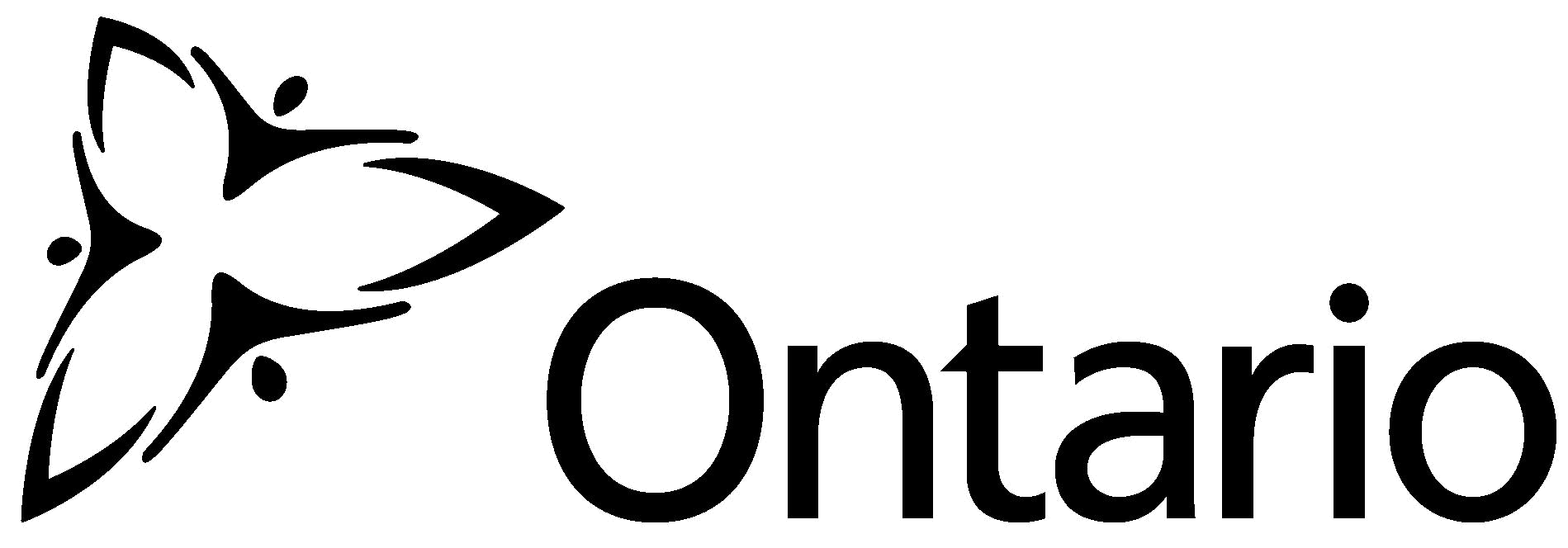 (Standard Form of Lease)NoteThis tenancy agreement (or lease) is required for tenancies entered into on April 30, 2018 or later. It does not apply to care homes, sites in mobile home parks and land lease communities, most social housing, certain other special tenancies or co-operative housing (see Part A of General Information).Residential tenancies in Ontario are governed by the Residential Tenancies Act, 2006. This agreement cannot take away a right or responsibility under the Residential Tenancies Act, 2006.Under the Ontario Human Rights Code, everyone has the right to equal treatment in housing without discrimination or harassment.All sections of this agreement are mandatory and cannot be changed.1. Parties to the AgreementResidential Tenancy Agreement between:Landlord(s)Landlord’s Legal Name				Christopher Priest                                                                                                                  Note:See Part B in General Informationand Tenant(s)Full Name:                                                                                                                                                                                           Emergency Contact::                                                                                                                                                                                           Contact details Address/phone:                                                                                                                                                            2. Rental UnitNumber of vehicle parking spaces and description (e.g., indoor/outdoor, location)                No tenant parking.          One outdoor driveway reserved for on-site guests, landlord, tradesmen, deliveries and pick-up2229E (2018/01)	© Queen's Printer for Ontario, 2018	Disponible en français	Page 1 of 143. Contact InformationThe landlord agrees to receive notices and documents by email, where allowed by the Landlord and Tenant Board’s Rules of Practice.No _____   Yes    X    Email address:     CHRIS@PRIESTDATA.COM                                                                         The tenant agrees to receive notices and documents by email, where allowed by the Landlord and Tenant Board’s Rules of Practice.No _____   Yes _____ Email address: ____________________________________________________________                     The landlord is providing phone and/or email contact information for emergencies or day-to-day communications:Cell phone: Text preferred: 905.537.6595Emergency contact: 905.865.1253Email:  CHRIS@PRIESTDATA.COMNote:See Part B and E in General Information4. Term of Tenancy AgreementThis tenancy agreement is for: (select an option below and fill in details as needed) [   ] a fixed length of time ending on:[    ] a monthly tenancy[    ] other (such as daily, weekly, please specify):Note:The tenant does not have to move out at the end of the term. See Parts C and D in General Information.2229E (2018/01)	Page 2 of 145. Renta)	Rent is to be paid on the          First               (e.g., first, second, last) day of each (select one):      [X]  MonthOther (e.g., weekly)The tenant will pay the following rent: Base rent for the rental unit	                                                                                      	$________.00Parking (if applicable)								 $________.00Other services and utilities (specify if applicable):                                                                                                                                                                           NoneTotal Rent (Lawful Rent)                                                   	$________.00This is the lawful rent for the unit, subject to any rent increases allowed under the Residential Tenancies Act, 2006. For example, the landlord and tenant may agree to a seasonal rent increase for additional services of air conditioning or a block heater plug-in. This amount does not include any rent discounts (see Section 7 and Part G in General Information).Rent is payable to:            CHRIS@PRIESTDATA.COMRent will be paid using the following methods:     INTERAC  (email)Note:The tenant cannot be required to pay rent by post-dated cheques or automatic payments, but can choose to do so.If the tenant’s cheque is returned because of non-sufficient funds (NSF), the tenant will have to pay the landlord’sadministration charge of $20.00  plus any NSF charges made by the landlord's bank.Note:The landlord’s administration charge for an NSF cheque cannot be more than $20.002229E (2018/01)	Page 3 of 146. Services and UtilitiesProvide details about services or list any additional services if needed (if necessary add additional pages):Laundry is on the lower floor. The main floor needs to make arrangements with them for access.The following utilities are the responsibility of:If the tenant is responsible for any utilities, provide details of the arrangement, e.g. tenant sets up account with and pays the utility provider, tenant pays a portion of the utility costs (if necessary add additional pages):Note:If the tenant will be responsible for paying for electricity measured by a meter or suite meter, the landlord must give the prospective tenant available information about the electricity usage in the rental unit over the last twelve months using the appropriate Landlord and Tenant Board form.2229E (2018/01)	Page 4 of 147. Rent DiscountsSelect one:[X] There is no rent discount.or The lawful rent will be discounted as follows: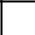 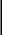 Provide description of rent discount (if necessary add additional pages):Note:See Part G in General Information for what types of discounts are allowed.8. Rent DepositSelect one: A rent deposit is not required.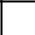 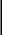 or[X]  The tenant will pay a rent deposit of ONE MONTH . This can only be applied to the rent for the last rental period of the tenancy.Note:This amount cannot be more than one month’s rent or the rent for one rental period (e.g., one week in a weekly tenancy), whichever is less. This cannot be used as a damage deposit. The landlord must pay the tenant interest on the rent deposit every year. See Part H in General Information.9. Key DepositSelect one:[X]  A key deposit is not required. (The tenant will be charged for replacement as required at $15 per key)or The tenant will pay a refundable key deposit of $	to cover the cost of replacing the keys, remote entry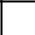 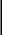 devices or cards if they are not returned to the landlord at the end of the tenancy.2229E (2018/01)	Page 5 of 14If a refundable key deposit is required, provide description and number of keys, access cards and remote entry devices:Two keys have been provided: one outside door key and one bedroom key.Note:The key deposit cannot be more than the expected replacement cost. See Part H in General Information.10. SmokingUnder provincial law, smoking is not allowed in any indoor common areas of the building. The tenant agrees to these additional rules on smoking:Select one: None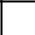 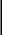 or[X] Smoking rulesProvide description of smoking rules (if necessary add additional pages):No smoking in bedrooms, common areas or on the property.Smoking rules apply to cannibis/marijuana.Note:In making and enforcing smoking rules, the landlord must follow the Ontario Human Rights Code. See Parts M and S in General Information.11. Tenant’s InsuranceSelect one:[X]  There are no tenant insurance requirements. (Tenants cover their own possession in the event of fire or flood etc.)orThe tenant must have liability insurance at all times. If the landlord asks for proof of coverage, the tenant must provide it.It is up to the tenant to get contents insurance if they want it.12. Changes to the Rental UnitThe tenant may install decorative items, such as pictures or window coverings. This is subject to any reasonable restrictions set out in the additional terms under Section 15.The tenant cannot make other changes to the rental unit without the landlord’s permission.2229E (2018/01)	Page 6 of 1413. Maintenance and RepairsThe landlord must keep the rental unit and property in good repair and comply with all health, safety and maintenance standards.The tenant must repair or pay for any undue damage to the rental unit or property caused by the wilful or negligent conduct of the tenant, the tenant’s guest or another person who lives in the rental unit.The tenant is responsible for ordinary cleanliness of the rental unit, except for any cleaning the landlord agreed to do.Note:See Part J in General Information.14. Assignment and SublettingThe tenant may assign or sublet the rental unit to another person only with the consent of the landlord. The landlord cannot arbitrarily or unreasonably withhold consent to a sublet or potential assignee.Note:There are additional rules if the tenant wants to assign or sublet the rental unit. See Part P in General Information.15. Additional TermsLandlords and tenants can agree to additional terms. Examples may include terms that:Require the landlord to make changes to the unit before the tenant moves in, andProvide rules for use of common spaces and/or amenities.These additional terms should be written in plain language and clearly set out what the landlord or tenant must or must not do to comply with the term. If typed, the additional terms should be in a font size that is at least 10 points.An additional term cannot take away a right or responsibility under the Residential Tenancies Act, 2006.If a term conflicts with the Residential Tenancies Act, 2006 or any other terms set out in this form, the term is void (not valid or legally binding) and it cannot be enforced. Some examples of void and unenforceable terms include those that:Do not allow pets (however, the landlord can require the tenant to comply with condominium rules, which may prohibit certain pets),Do not allow guests, roommates, any additional occupants,Require the tenant to pay deposits, fees or penalties that are not permitted under the Residential Tenancies Act 2006 (e.g., damage or pet deposits, interest on rent arrears), andRequire the tenant to pay for all or part of the repairs that are the responsibility of the landlord.See General Information for more details.The landlord and tenant may want to get legal advice before agreeing to any additional terms.Select one:[    ] There are no additional terms.or[ X ] This tenancy agreement includes an attachment with additional terms that the landlord and tenant agreed to.16. Changes to this AgreementAfter this agreement is signed, it can be changed only if the landlord and tenant agree to the changes in writing.Note:The Residential Tenancies Act, 2006 allows some rent increases and requires some rent reductions without agreement between the landlord and tenant. See Part I in General Information.2229E (2018/01)	Page 7 of 1417. SignaturesBy signing this agreement, the landlord(s) and the tenant(s) agree to follow its terms.Unless otherwise agreed in the additional terms under Section 15, if there is more than one tenant, each tenant is responsible for all tenant obligations under this agreement, including the full amount of rent.Landlord(s):Note:All of the landlords and tenants listed on the first page in Section 1 (Parties to the Agreement) must sign here. The landlord must give a copy of this agreement to the tenant within 21 days after the tenant signs it.Additional Terms:Parking is for temporary use only:	Loading and unloading groceries, laundry, etc.	Visitors, parents and friends while in the building.	The parking is shared and should be available to other tenants.	Also tradespersons and the landlord when performing repairs.No heaters without landlord permission.No air conditioners without landlord permission.The backyard is available to all tenants. Please clean up after yourself and guests.The unit is furnished. There is no storage for extra furniture. If you want to bring some such as a brand new mattress then you must figure out where you are going to store the old one. You may trade the furniture with something better that stays with the house when you leave; with the landlord’s permission.(The document called Ontario Rules on this website form part of this liease.) See http://www.forms.ssb.gov.on.ca2229E (2018/01)	Page 8 of 14The landlord will rent to the tenant the rental unit at:Unit (e.g., unit 1 or basement unit)            Street Number        Street Name         City/Town       Province       Postal Code                                                                   196                   Glen Road       Hamilton   Ontario     L8S 3N4       Address for Giving Notices or Documents to the Landlord37 Skyline Drive, Dundas, Ontario, L9H 3S3This tenancy starts on: Date (yyyy/mm/dd)This tenancy starts on: e)  If the first rental period (e.g., month) is a partial period, the tenant will pay a partial rent of $   e)  If the first rental period (e.g., month) is a partial period, the tenant will pay a partial rent of $   e)  If the first rental period (e.g., month) is a partial period, the tenant will pay a partial rent of $   e)  If the first rental period (e.g., month) is a partial period, the tenant will pay a partial rent of $   e)  If the first rental period (e.g., month) is a partial period, the tenant will pay a partial rent of $   onon. This partial rent covers the rental of the unit fromto...Date (yyyy/mm/dd)Date (yyyy/mm/dd)Date (yyyy/mm/dd)Date (yyyy/mm/dd)Date (yyyy/mm/dd)Date (yyyy/mm/dd)Date (yyyy/mm/dd)Date (yyyy/mm/dd)The following services are included in the lawful rent for the rental unit, as specified:The following services are included in the lawful rent for the rental unit, as specified:The following services are included in the lawful rent for the rental unit, as specified:The following services are included in the lawful rent for the rental unit, as specified:The following services are included in the lawful rent for the rental unit, as specified:The following services are included in the lawful rent for the rental unit, as specified:The following services are included in the lawful rent for the rental unit, as specified:(circle applicable conditions)(circle applicable conditions)(circle applicable conditions)(circle applicable conditions)(circle applicable conditions)GasGasGasGasGasYesYesNoNoAir conditioningAir conditioningAir conditioningAir conditioningAir conditioningYesYesNoNoAdditional storage spaceAdditional storage spaceAdditional storage spaceAdditional storage spaceAdditional storage spaceYesYesNoNoOn-Site LaundryOn-Site LaundryOn-Site LaundryOn-Site LaundryOn-Site LaundryYesYesNoNoNo ChargeNo ChargePay Per useGuest ParkingGuest ParkingGuest ParkingGuest ParkingGuest ParkingYesYesNoNoNo ChargeNo ChargePay Per useOtherOtherOtherYesYesNoNoOtherYesYesNoNoOtherOtherOtherYesYesNoNoOtherOtherYesYesNoNoOtherOtherOtherYesYesNoNoElectricityLandlordTenantHeatLandlordTenantWaterLandlordTenantName   Christopher PriestSignatureDate (yyyy/mm/dd)NameSignatureDate (yyyy/mm/dd)Tenant(s):NameSignatureDate (yyyy/mm/dd)NameSignatureDate (yyyy/mm/dd)NameSignatureDate (yyyy/mm/dd)NameSignatureDate (yyyy/mm/dd)NameSignatureDate (yyyy/mm/dd)NameSignatureDate (yyyy/mm/dd)